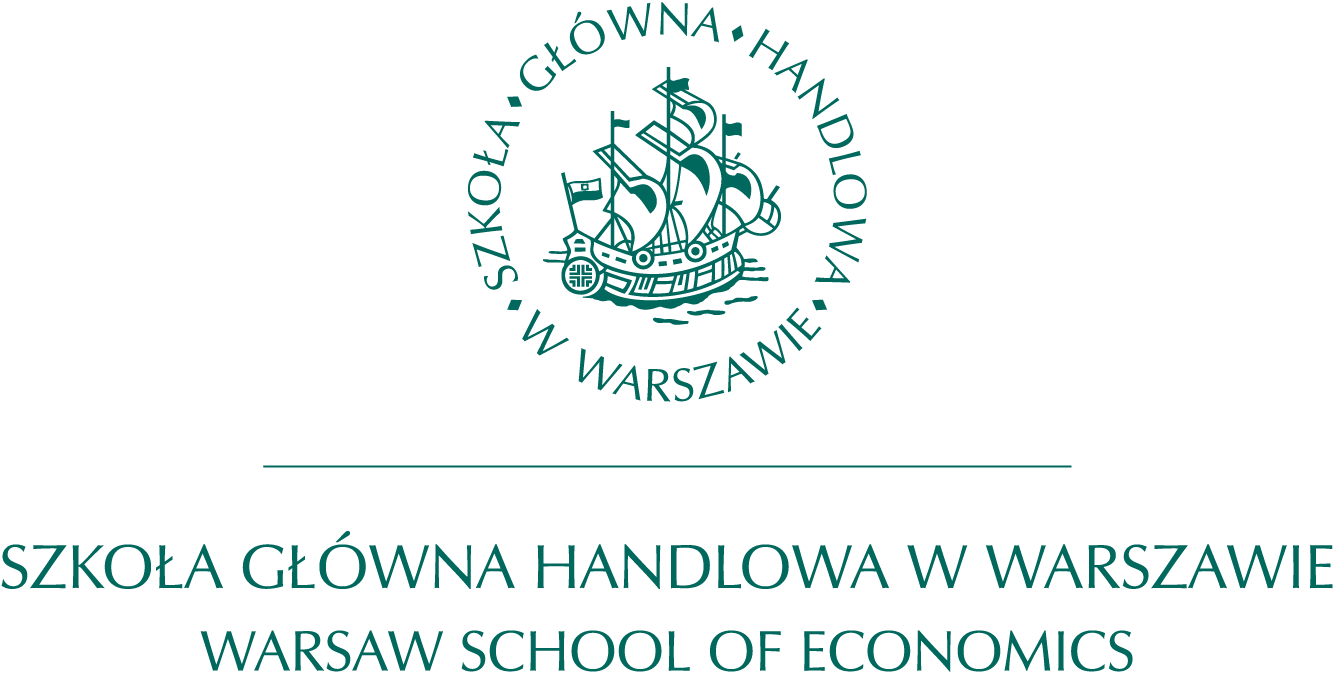 Bachelor’s StudiesField: ManagementSpecialization: EntrepreneurshipAuthor’s Name and Surname: Tom KampschulteStudent No.: 75173Entrepreneurial Activities of Ethnic Poles in GermanyBachelor’s thesiswritten in Department/Institute……………………………………………under scientific supervision of							……………………...……………………Warsaw 20…..1	Introduction	41.1	Foreword	41.2	Ground for the Topic Addressed	41.3	General Presentation of the Thesis Subject Matter	41.4	Objectives	4	The Employed Research/Analytical Method	4	Description of References in the Field	42	Chapter 1 - Motivations	52.1	Historical	52.2	Economical	62.3	Educational System	62.4	Social	62.5	Cultural	62.5.1	Sub Section 2	63	Chapter 2 – Social-Economic Profile of Polish Entrepreneurs	63.1	(Education)	63.2	(Degree of Urbanization of the Conducted Entpreneurial Activities)	64	Chapter 3 – Sectorial Distribution of Entrprenurial Activities	64.1	Primary Sector	64.2	Secondary Sector	64.3	Tertiary Sector	64.4	Quaternary Sector	64.5	Quinary Sector	65	Chapter 4 – Future Development of the activities	65.1	General Outlook	65.2	Meaning for Poland	65.3	Meaning for Germany	66	Conclusion	66.1	The underlying mechanisms of German success	66.2	Recommendation for Poland	66.2.1	Poland in historical context	66.2.2	Poland´s positioning	66.2.3	A strategy beyond greatness or non-existence	6Bibliography	7Index of tables	7Index of graphics	7Thesis summary	7IntroductionForeword Ground for the Topic AddressedGeneral Presentation of the Thesis Subject MatterObjectivesThe Employed Research/Analytical MethodDescription of References in the Field Chapter 1 - MotivationsHistorical What brought the huge Diaspora here in the first place, why are they staying and, most importantly still coming?EconomicalEducational SystemSocial CulturalSub Section 2Chapter 2 – Demographical MakeupEducationDegree of Urbanization of the Conducted Entpreneurial ActivitiesChapter 3 – Sectorial Distribution of Entrprenurial ActivitiesPrimary SectorSecondary SectorTertiary SectorQuaternary SectorQuinary SectorChapter 4 – Future Development of the activitiesGeneral OutlookMeaning for PolandMeaning for GermanyConclusion The underlying mechanisms of German successRecommendation for PolandPoland in historical contextPoland´s positioningA strategy beyond greatness or non-existenceBibliographyIndex of tablesIndex of graphicsThesis summary